DEFENSIVE ANDCOMPETITIVE BIDDINGLEADS AND SIGNALSLEADS AND SIGNALSLEADS AND SIGNALSLEADS AND SIGNALSLEADS AND SIGNALSLEADS AND SIGNALSLEADS AND SIGNALS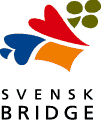 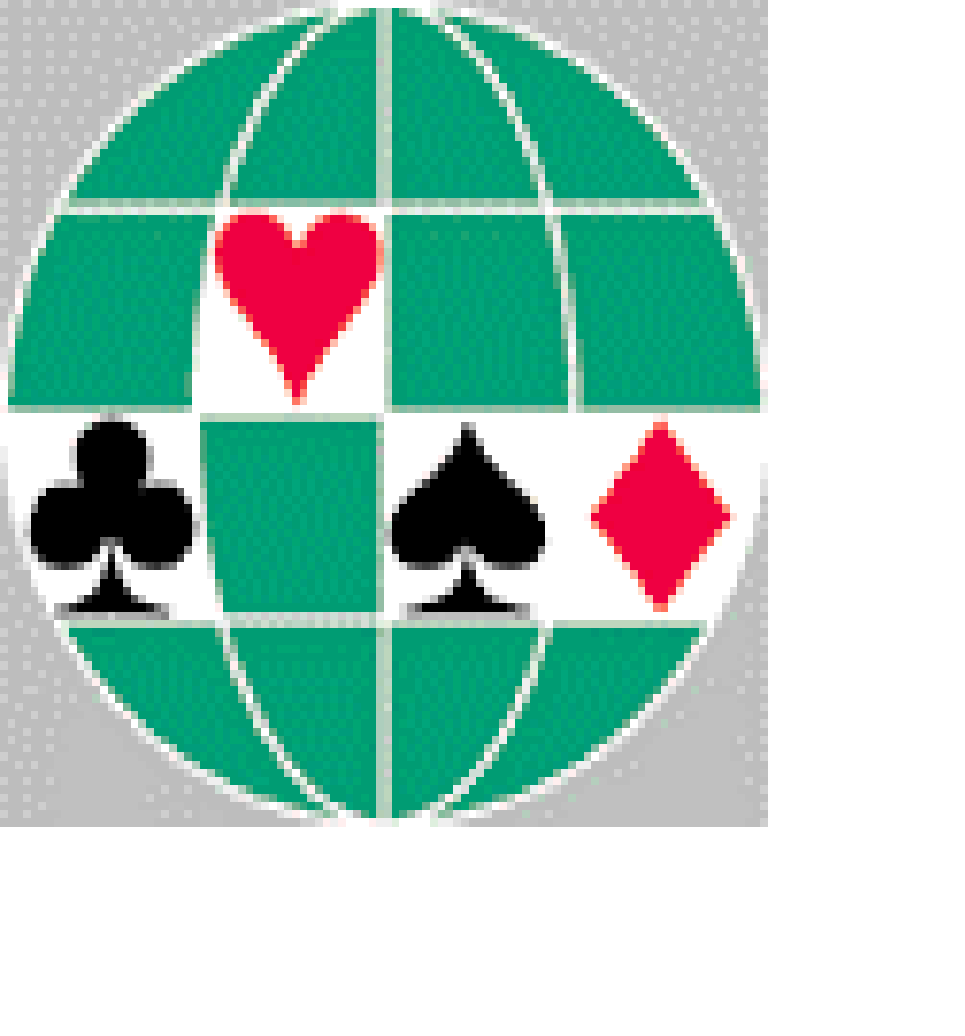 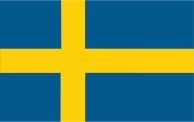 OVERCALLS (Style; Responses; 1/2 Level; Reopening)OPENING LEADS STYLEOPENING LEADS STYLEOPENING LEADS STYLEOPENING LEADS STYLEOPENING LEADS STYLEOPENING LEADS STYLEOPENING LEADS STYLEWBF and SBFConvention CardWBF and SBFConvention CardAggressive at 1-level, 4+suit commonLeadLeadLeadIn Partner’s SuitIn Partner’s SuitWBF and SBFConvention CardWBF and SBFConvention CardResponses: new suit F1SuitSuit3/53/53/53/53/5WBF and SBFConvention CardWBF and SBFConvention CardTRF after (1m) – 1M, starts with 2♦ showing 5+♥2♣ =art 10+ w/o M-support (typically 5+m or NT invite+)NTNTAttitudeAttitudeAttitude3/5 or Attitude3/5 or AttitudeCategory:GreenGreenGreenTRF after (1m) – 1M, starts with 2♦ showing 5+♥2♣ =art 10+ w/o M-support (typically 5+m or NT invite+)SubsequentSubsequent1/3/5 (always in p suit)1/3/5 (always in p suit)1/3/5 (always in p suit)NCBO:SwedenSwedenSwedenJump cue = about 7-9 4+ supp2/4 through declarer in untouched suits2/4 through declarer in untouched suits2/4 through declarer in untouched suits2/4 through declarer in untouched suits2/4 through declarer in untouched suitsEvent:AllAllAllSound on 2-level 5+suitOther :Other :K asks for count against 5-level and higherK asks for count against 5-level and higherK asks for count against 5-level and higherK asks for count against 5-level and higherK asks for count against 5-level and higherPlayers:Mikael Rimstedt – Ola RimstedtMikael Rimstedt – Ola RimstedtMikael Rimstedt – Ola Rimstedt1NT OVERCALL (2nd/4th  Live; Responses; Reopening)LEADSLEADSLEADSLEADSLEADSLEADSLEADSSYSTEM SUMMARYSYSTEM SUMMARYSYSTEM SUMMARYSYSTEM SUMMARY15-18 sys onLeadVs. SuitVs. SuitVs. SuitVs. NTVs. NTVs. NTGENERAL APPROACH AND STYLEGENERAL APPROACH AND STYLEGENERAL APPROACH AND STYLEGENERAL APPROACH AND STYLE4th live 15-18 sys onAceAKQ+ AKx+ AxAKQ+ AKx+ AxAKQ+ AKx+ AxAKx+ AxAKx+ AxAKx+ AxGenerally sound openings, preempts may be (very) lightGenerally sound openings, preempts may be (very) lightGenerally sound openings, preempts may be (very) lightGenerally sound openings, preempts may be (very) lightReopen: 11-14 sys on or 11-16 sys offKingKQJ+ KQT+ KQ+ AKKQJ+ KQT+ KQ+ AKKQJ+ KQT+ KQ+ AKKQ+ Kx AKQx+KQ+ Kx AKQx+KQ+ Kx AKQx+1♣ = 12-14 bal or nat1♣ = 12-14 bal or nat1♣ = 12-14 bal or nat1♣ = 12-14 bal or natJUMP OVERCALLS (Style;Responses;Unusual NT)QueenQJT+ QJ9+ QJ+QJT+ QJ9+ QJ+QJT+ QJ9+ QJ+KQJx+ QJ+ Qx KQT9+KQJx+ QJ+ Qx KQT9+KQJx+ QJ+ Qx KQT9+1♦ = 11+ 4+♦ always unbal / semi-bal (can be bal 3rd/4th seat)1♦ = 11+ 4+♦ always unbal / semi-bal (can be bal 3rd/4th seat)1♦ = 11+ 4+♦ always unbal / semi-bal (can be bal 3rd/4th seat)1♦ = 11+ 4+♦ always unbal / semi-bal (can be bal 3rd/4th seat)Weak 5+ suit (Exceptions: (1♣ neb) – 2♦ = 5/5M(1♦ neb) – 2♥ = 5/5M NF, (1M) – 3♣ = 5/5 oM+♦)JackJT9+ JT+JT9+ JT+JT9+ JT+JT+ JxJT+ JxJT+ Jx1M = 11+ 5+M1M = 11+ 5+M1M = 11+ 5+M1M = 11+ 5+MWeak 5+ suit (Exceptions: (1♣ neb) – 2♦ = 5/5M(1♦ neb) – 2♥ = 5/5M NF, (1M) – 3♣ = 5/5 oM+♦)10HJT TxHJT TxHJT TxHJT+ T9xHJT+ T9xHJT+ T9x1NT = 15-171NT = 15-171NT = 15-171NT = 15-172NT = 5-5 2 lowest unbid9HH9+ KJ9+ 9xHH9+ KJ9+ 9xHH9+ KJ9+ 9xHH9+ or discouragingHH9+ or discouragingHH9+ or discouraging2♣ = FG or weak 5+♦ 3-102♣ = FG or weak 5+♦ 3-102♣ = FG or weak 5+♦ 3-102♣ = FG or weak 5+♦ 3-10Reopen: 2M 6+M 10-13; 2NT 19-21 bal sys onHi-xXx xxXxxxXx xxXxxxXx xxXxxxXx XXx XXxx H9XX HxxXXXx XXx XXxx H9XX HxxXXXx XXx XXxx H9XX HxxXX2♦ = 18-19 bal2♦ = 18-19 bal2♦ = 18-19 bal2♦ = 18-19 balDIRECT AND JUMP CUE BIDS (Style; Responses)Lo-xxxX xxXx xxxxXxxX xxXx xxxxXxxX xxXx xxxxXHxx H9xx HHxx H9xxxHxx H9xx HHxx H9xxxHxx H9xx HHxx H9xxx2M = Weak 5+M 5-102M = Weak 5+M 5-102M = Weak 5+M 5-102M = Weak 5+M 5-10(1M) – 2M = 5-5 oM+♣SIGNALS IN ORDER OF PRIORITY     SIGNALS IN ORDER OF PRIORITY     SIGNALS IN ORDER OF PRIORITY     SIGNALS IN ORDER OF PRIORITY     SIGNALS IN ORDER OF PRIORITY     SIGNALS IN ORDER OF PRIORITY     SIGNALS IN ORDER OF PRIORITY     2NT = 20-212NT = 20-212NT = 20-212NT = 20-21(1m) – 2m = 5-5 M´sPartner’s LeadDeclarer’s LeadDeclarer’s LeadDeclarer’s LeadDiscardingSPECIAL BIDS THAT MAY REQUIRE DEFENCESPECIAL BIDS THAT MAY REQUIRE DEFENCESPECIAL BIDS THAT MAY REQUIRE DEFENCESPECIAL BIDS THAT MAY REQUIRE DEFENCE(2M) – 3M = ♣+♦ Suit:   1stSuit:   1stLow = encLow = evenLow = evenLow = evenLow = enc1♣ opening = 2+1♣ opening = 2+1♣ opening = 2+1♣ opening = 2+(1m neb) – 2m = nat          2nd          2ndLow = evenSuit-prefSuit-prefSuit-prefLow = even2♣ opening = May be weak w/ diamonds2♣ opening = May be weak w/ diamonds2♣ opening = May be weak w/ diamonds2♣ opening = May be weak w/ diamondsVS. NT (vs. Strong/Weak; Reopening; Passed Hand)          3rd          3rdSuit-prefSuit-pref2♦ opening = 18-19 bal2♦ opening = 18-19 bal2♦ opening = 18-19 bal2♦ opening = 18-19 balDbl = strength; 2♣ = MM; 2♦= a) weak M b) strong M+m;2M = Nat (better than 2♦) 2NT = both m´ sNT:    1stNT:    1stLow = encLow = evenLow = evenLow = evenLow = enc1♣ - 2♦ = 6+M 9-111♣ - 2♦ = 6+M 9-111♣ - 2♦ = 6+M 9-111♣ - 2♦ = 6+M 9-11Dbl = strength; 2♣ = MM; 2♦= a) weak M b) strong M+m;2M = Nat (better than 2♦) 2NT = both m´ s 2nd 2ndLow = evenSuit-prefSuit-prefSuit-prefLow = even1♣ - 2♥ = 5+♥ 4♠ 3-91♣ - 2♥ = 5+♥ 4♠ 3-91♣ - 2♥ = 5+♥ 4♠ 3-91♣ - 2♥ = 5+♥ 4♠ 3-9By PH or 4th: dbl=MM or one m; 2m = m+higher; 2M = nat         3rd         3rdSuit-prefSuit-pref1♦ - 2♥ = 5+♠ 4♥ 3-91♦ - 2♥ = 5+♠ 4♥ 3-91♦ - 2♥ = 5+♠ 4♥ 3-91♦ - 2♥ = 5+♠ 4♥ 3-9VS. PREEMPTS (Doubles; Cue-bids; Jumps; NT-bids)Other signals: Trump Suit-preference; suit-pref sometimes top-prioritized;3-way signal* when a) singleton / void in dummy / declarer b) shown 5+suit* = Low or high card = suit-preference; Middle card = encouraging or neutralOther signals: Trump Suit-preference; suit-pref sometimes top-prioritized;3-way signal* when a) singleton / void in dummy / declarer b) shown 5+suit* = Low or high card = suit-preference; Middle card = encouraging or neutralOther signals: Trump Suit-preference; suit-pref sometimes top-prioritized;3-way signal* when a) singleton / void in dummy / declarer b) shown 5+suit* = Low or high card = suit-preference; Middle card = encouraging or neutralOther signals: Trump Suit-preference; suit-pref sometimes top-prioritized;3-way signal* when a) singleton / void in dummy / declarer b) shown 5+suit* = Low or high card = suit-preference; Middle card = encouraging or neutralOther signals: Trump Suit-preference; suit-pref sometimes top-prioritized;3-way signal* when a) singleton / void in dummy / declarer b) shown 5+suit* = Low or high card = suit-preference; Middle card = encouraging or neutralOther signals: Trump Suit-preference; suit-pref sometimes top-prioritized;3-way signal* when a) singleton / void in dummy / declarer b) shown 5+suit* = Low or high card = suit-preference; Middle card = encouraging or neutralOther signals: Trump Suit-preference; suit-pref sometimes top-prioritized;3-way signal* when a) singleton / void in dummy / declarer b) shown 5+suit* = Low or high card = suit-preference; Middle card = encouraging or neutralSPECIAL FORCING PASS SEQUENCESSPECIAL FORCING PASS SEQUENCESSPECIAL FORCING PASS SEQUENCESSPECIAL FORCING PASS SEQUENCESDbl = T/O; (2/3M) – 4m = 5-5 m+oMOther signals: Trump Suit-preference; suit-pref sometimes top-prioritized;3-way signal* when a) singleton / void in dummy / declarer b) shown 5+suit* = Low or high card = suit-preference; Middle card = encouraging or neutralOther signals: Trump Suit-preference; suit-pref sometimes top-prioritized;3-way signal* when a) singleton / void in dummy / declarer b) shown 5+suit* = Low or high card = suit-preference; Middle card = encouraging or neutralOther signals: Trump Suit-preference; suit-pref sometimes top-prioritized;3-way signal* when a) singleton / void in dummy / declarer b) shown 5+suit* = Low or high card = suit-preference; Middle card = encouraging or neutralOther signals: Trump Suit-preference; suit-pref sometimes top-prioritized;3-way signal* when a) singleton / void in dummy / declarer b) shown 5+suit* = Low or high card = suit-preference; Middle card = encouraging or neutralOther signals: Trump Suit-preference; suit-pref sometimes top-prioritized;3-way signal* when a) singleton / void in dummy / declarer b) shown 5+suit* = Low or high card = suit-preference; Middle card = encouraging or neutralOther signals: Trump Suit-preference; suit-pref sometimes top-prioritized;3-way signal* when a) singleton / void in dummy / declarer b) shown 5+suit* = Low or high card = suit-preference; Middle card = encouraging or neutralOther signals: Trump Suit-preference; suit-pref sometimes top-prioritized;3-way signal* when a) singleton / void in dummy / declarer b) shown 5+suit* = Low or high card = suit-preference; Middle card = encouraging or neutralIn game force situationsIn game force situationsIn game force situationsIn game force situations(3m) – 4♣ = 5-5 om+M; 4♦ = 5-5 MOther signals: Trump Suit-preference; suit-pref sometimes top-prioritized;3-way signal* when a) singleton / void in dummy / declarer b) shown 5+suit* = Low or high card = suit-preference; Middle card = encouraging or neutralOther signals: Trump Suit-preference; suit-pref sometimes top-prioritized;3-way signal* when a) singleton / void in dummy / declarer b) shown 5+suit* = Low or high card = suit-preference; Middle card = encouraging or neutralOther signals: Trump Suit-preference; suit-pref sometimes top-prioritized;3-way signal* when a) singleton / void in dummy / declarer b) shown 5+suit* = Low or high card = suit-preference; Middle card = encouraging or neutralOther signals: Trump Suit-preference; suit-pref sometimes top-prioritized;3-way signal* when a) singleton / void in dummy / declarer b) shown 5+suit* = Low or high card = suit-preference; Middle card = encouraging or neutralOther signals: Trump Suit-preference; suit-pref sometimes top-prioritized;3-way signal* when a) singleton / void in dummy / declarer b) shown 5+suit* = Low or high card = suit-preference; Middle card = encouraging or neutralOther signals: Trump Suit-preference; suit-pref sometimes top-prioritized;3-way signal* when a) singleton / void in dummy / declarer b) shown 5+suit* = Low or high card = suit-preference; Middle card = encouraging or neutralOther signals: Trump Suit-preference; suit-pref sometimes top-prioritized;3-way signal* when a) singleton / void in dummy / declarer b) shown 5+suit* = Low or high card = suit-preference; Middle card = encouraging or neutralAfter we rdbl for strengthAfter we rdbl for strengthAfter we rdbl for strengthAfter we rdbl for strength2♦ multi: dbl =13-15 bal/17+; 2NT–16-19;  4m = 5-5 m+♥DOUBLESDOUBLESDOUBLESDOUBLESDOUBLESDOUBLESDOUBLESIMPORTANT NOTES THAT DON’T FIT ELSEWHEREIMPORTANT NOTES THAT DON’T FIT ELSEWHEREIMPORTANT NOTES THAT DON’T FIT ELSEWHEREIMPORTANT NOTES THAT DON’T FIT ELSEWHEREVS. ARTIFICIAL STRONG OPENINGSTAKE-OUT DOUBLES (Style; Responses; Reopening )TAKE-OUT DOUBLES (Style; Responses; Reopening )TAKE-OUT DOUBLES (Style; Responses; Reopening )TAKE-OUT DOUBLES (Style; Responses; Reopening )TAKE-OUT DOUBLES (Style; Responses; Reopening )TAKE-OUT DOUBLES (Style; Responses; Reopening )TAKE-OUT DOUBLES (Style; Responses; Reopening )Psychics: OccasionallyPsychics: OccasionallyPsychics: OccasionallyPsychics: OccasionallyVs strong 1♣: dbl = good hand; 1X = Nat1NT = ♠+♦ or ♥+♣; 2X = X or next two suitsMay be light with good distributionMay be light with good distributionMay be light with good distributionMay be light with good distributionMay be light with good distributionMay be light with good distributionMay be light with good distributionNot strict about hcp rangesNot strict about hcp rangesNot strict about hcp rangesNot strict about hcp rangesVs strong 1♣: dbl = good hand; 1X = Nat1NT = ♠+♦ or ♥+♣; 2X = X or next two suitsDbl is almost always take-outDbl is almost always take-outDbl is almost always take-outDbl is almost always take-outDbl is almost always take-outDbl is almost always take-outDbl is almost always take-out3rd hand openings may be light3rd hand openings may be light3rd hand openings may be light3rd hand openings may be lightVs strong 2♣/♦: dbl = MM; 2X = nat; 2NT = any two-suitsSPECIAL, ARTIFICIAL AND COMPETITIVE DOUBLES/REDOUBLESSPECIAL, ARTIFICIAL AND COMPETITIVE DOUBLES/REDOUBLESSPECIAL, ARTIFICIAL AND COMPETITIVE DOUBLES/REDOUBLESSPECIAL, ARTIFICIAL AND COMPETITIVE DOUBLES/REDOUBLESSPECIAL, ARTIFICIAL AND COMPETITIVE DOUBLES/REDOUBLESSPECIAL, ARTIFICIAL AND COMPETITIVE DOUBLES/REDOUBLESSPECIAL, ARTIFICIAL AND COMPETITIVE DOUBLES/REDOUBLESOften transfers in competition (See examples below);Often transfers in competition (See examples below);Often transfers in competition (See examples below);Often transfers in competition (See examples below);OVER OPPONENTS’ TAKE-OUT DOUBLESupport r/dbls on the 1-levelSupport r/dbls on the 1-levelSupport r/dbls on the 1-levelSupport r/dbls on the 1-levelSupport r/dbls on the 1-levelSupport r/dbls on the 1-levelSupport r/dbls on the 1-level1♣ (dbl/1♦) 1♦/dbl = 4+♥, 1♥ = 4+♠; 1m (1♥) dbl = 4+♠1♣ (dbl/1♦) 1♦/dbl = 4+♥, 1♥ = 4+♠; 1m (1♥) dbl = 4+♠1♣ (dbl/1♦) 1♦/dbl = 4+♥, 1♥ = 4+♠; 1m (1♥) dbl = 4+♠1♣ (dbl/1♦) 1♦/dbl = 4+♥, 1♥ = 4+♠; 1m (1♥) dbl = 4+♠TRF after 1M – (dbl) starts with 1NT showing 5+suitInvitational doubles when no other bid availableInvitational doubles when no other bid availableInvitational doubles when no other bid availableInvitational doubles when no other bid availableInvitational doubles when no other bid availableInvitational doubles when no other bid availableInvitational doubles when no other bid available1♣ (1♠) 2♣/♦/♥ = 5+♦/♥/♣; 1♦ (1♠) 2♣ = 5+♥; 2♥ = 5+♣1♣ (1♠) 2♣/♦/♥ = 5+♦/♥/♣; 1♦ (1♠) 2♣ = 5+♥; 2♥ = 5+♣1♣ (1♠) 2♣/♦/♥ = 5+♦/♥/♣; 1♦ (1♠) 2♣ = 5+♥; 2♥ = 5+♣1♣ (1♠) 2♣/♦/♥ = 5+♦/♥/♣; 1♦ (1♠) 2♣ = 5+♥; 2♥ = 5+♣Rdbl = strengthNon-lead directing dbls when a) bid the suit naturally b) supported the suitNon-lead directing dbls when a) bid the suit naturally b) supported the suitNon-lead directing dbls when a) bid the suit naturally b) supported the suitNon-lead directing dbls when a) bid the suit naturally b) supported the suitNon-lead directing dbls when a) bid the suit naturally b) supported the suitNon-lead directing dbls when a) bid the suit naturally b) supported the suitNon-lead directing dbls when a) bid the suit naturally b) supported the suit1♥ (1♠) 2♣ = 5+♦; 2♦ = good ♥ raise; 2♠ = 5+♣1♥ (1♠) 2♣ = 5+♦; 2♦ = good ♥ raise; 2♠ = 5+♣1♥ (1♠) 2♣ = 5+♦; 2♦ = good ♥ raise; 2♠ = 5+♣1♥ (1♠) 2♣ = 5+♦; 2♦ = good ♥ raise; 2♠ = 5+♣OPENING BID DESCRIPTIONS                                                                                       Mikael Rimstedt & Ola Rimstedt – SwedenOPENING BID DESCRIPTIONS                                                                                       Mikael Rimstedt & Ola Rimstedt – SwedenOPENING BID DESCRIPTIONS                                                                                       Mikael Rimstedt & Ola Rimstedt – SwedenOPENING BID DESCRIPTIONS                                                                                       Mikael Rimstedt & Ola Rimstedt – SwedenOPENING BID DESCRIPTIONS                                                                                       Mikael Rimstedt & Ola Rimstedt – SwedenOPENING BID DESCRIPTIONS                                                                                       Mikael Rimstedt & Ola Rimstedt – SwedenOPENING BID DESCRIPTIONS                                                                                       Mikael Rimstedt & Ola Rimstedt – SwedenOpen ingTick ifArtMinNoCardsNeg Dbl ThruDescriptionResponsesSubsequent Auction1♣X24♠a) 12-14 bal (includes 5♦2♣)b) 11-23 nat1♦ = (3)4+♦, NOT 4♥/♠ (may have 3334); 1M = 4+M F11NT = Nat 11-13; 2♣ = 5+♣ 5-11; 2♦ = 6+M 8-112♥ = 5+♥ 4♠ 3-9; 2♠ = 6+♣ FG; 2NT = both m´s 0-103♣ = 6+♣ INV; 3♦/♥ = 6+♥/♠ a) preemptive b) FG solid suit;3♠ = TRF to 3NT; 4m = good 4M bid, 4M = bad 4M bid1♣-1♦: 1M nat unbal; 1NT = 12-14 bal; 2NT = 6+♣ 16+1♣-1M: 1♠ = Nat unbal F1; 1NT = 12-14 bal; 2♣ = 5+♣ 11-15;              2♦ = Art 16+ not 3+M; 2oM = Art 16+ w/ 3+M;              2M = 3-4M; 2NT = 6+♣ 16-18; 3♣ = Solid suit 13-151♦44♠a) 5+♦ 11-23 (not 5♦(332))b) 4♦(441) 11-221st/2nd always unbal or semi-bal3rd/4th may be balanced1M = 4+M F1; 1NT = FG bal or ♣ or ♦; 2♣ = 5+♣ 4-11;2♦ = 3+♦ 0-9; 2♥ = 5+♠ 4♥ 3-9; 2♠ = 6+♣ 9-12;2NT = Nat 11-13; 3♣ = 4+♦ 9-12; 3♦ = 4+♦ 0-8;3M = void SPL; 4m = good 4M bid; 4M = bad 4M bid1♦-1♥: 1♠=4+♠ F1; 1NT=3♥ 11-13; 2♣ = 4+♣ 11-15 / 16+ any            2♦=6+♦not3♥; 2♥=good 3♥/bad 4♥; 2♠=Art 16+w/ 3+♥            2NT = 6+♦ 16+; 3♣ = 5/5 14-16; 3♦ = Solid suit 13-151♦-1♠: 1NT = 6+♦ or 4♥ 11-15; 2♣ = 4+♣ 11-15 / 16+ any            2♦=3♠ 11-13; 2♥=Art 16+ w/ 3+♠; 2♠=good 3♠/bad 4♠            2NT = 6+♦ 16+; 3♣ = 5/5 14-16; 3♦ = Solid suit 13-151♦-1NT: Artifical responses1♥54♠5+♥ 11-231♠ = 4+♠ F1; 1NT = Nat 4-11; 2♣ = FG bal or ♣ or ♥;2♦ = FG 5+♦ unbal;2♥ = 8-11 3/4♥; 2♠ = FG 6+♠ or 5/5 ♠+m;2NT=4+♥ INV+; 3m=Nat INV; 3♥=3-7; 3♠=any void 12-141M-1X: 2♣ = 4+♣ 11-14 or 15+ any; 2NT = 6+M 4m 15+;              3m = 5/5 14-16; 3♥ = 5/5 13-15; 3M=6+M mild invite1M-2♣: Artifical responses1♠54♥Same as aboveSame as above (2♥ = 5+♥ FG; 2♠ = 8-11 3/4♠)Same as above1NT4♠(14)15-17 bal2♣ = Stayman; 2♦/2♥/2♠/2NT = TRF; 3♣ = FG both m3♦ = 6+M INV; 3M = 4M w/ SPL oM; 4♣/♦ = TRF to 4♥/♠1NT-2♣: 2♦ = no 4M; 2M = 4+M; 2NT/3♣ = 4/4M min/max1NT-2♠/2NT: 3♣/♦ = likes ♣/♦2♣X0a) Weak (5)6+♦ (See 2M)b) 22+ bal c) Any FG2♦ = P/C; 2M = Nat F1; 2NT = INV+ relay; 3♣ = Nat F1;3♦ = P/C; 3M = good 6+M forcing2♣-2♦: 2♥ = 5+♥ or 25+ bal; 2♠ = 5+♠; 2NT = 22-24 bal              3♣ = 5+♣ 4X; 3♦ = 5+♦ 4+♣ or 6+♦; 3M = 5+♦ 4M2♦X24♠18-19 bal2♥ = ♠ or one-suiter S/T; 2♠ = ♥ or NT or 6+m short om;2NT = ♣ or ♥ or bal S/T w/o M; 3♣ = Stayman; 3♦ = 5+♠ 4♥; 3M = short M w/ both m or one m; 3NT = 5-5M forcing;                     2♦-2♥: 2♠ = 2-3♠; 2NT = 4♠2♦-3♣: 3♦ = one or both M; 3♥ = 3♥ not 4♠; 3NT = not 3♥ / 4♠2♦-3NT: 4♣ = sets ♥; 4♦ = sets ♠; 4♥ = 2-2M2♥5White: 5+♥ 5-10Red: 6+♥ 5-102♠ = 5+♠ F1; 2NT = INV+ asking; 3♣ = 5+♦ or to play 3♠;3♦ = 5+♣; 3♥ = PRE2M-2NT (Non-vul): 3♣ = min with 5M; 3♦ = max with 5M                                 3♥ = min with 6M; 3♠ = max with 6M2M-2NT (Vul): 3♣ = max; 3♦ = min with bad suit                          3M = min with good suit; 3oM = 4♣/♦ max2♠5White: 5+♠ 5-10Red: 6+♠ 5-102NT = INV+ asking; 3♣ = 5+♦ or to play 3♥; 3♦ = 5+♥ INV+3♥ = 5+♣; 3♠ = PRE2M-2NT (Non-vul): 3♣ = min with 5M; 3♦ = max with 5M                                 3♥ = min with 6M; 3♠ = max with 6M2M-2NT (Vul): 3♣ = max; 3♦ = min with bad suit                          3M = min with good suit; 3oM = 4♣/♦ max2NT4♠20-21 bal3♣ = Puppet; 3♦/3♥ =TRF; 3♠ = both m’s 4♣/4♦ = S/T 6+♥/♠2NT-3♣: 3♦=one or both M; 3♥=no M; 3♠ = 5+♠; 3NT = 5+♥3X(5)6Preemptive, very light NV vs V3♣-3♦ = pupp to 3♥; 3♦-3♥ = pupp to 3♠; 3M-4♦ = pick-a-M3NT   X1st/2nd Solid M, no outside A/K4♣ = ask short; 4♦ = ask length; 4M = P/CHIGH LEVEL BIDDING4♣6Preemptive4♦ = pick-a-major or S/T in ♣; 4M = to play; 4NT = to play1430 (5NT = odd + void, 6X = even + void)4♦6Preemptive4M = to play; 4NT = to play; 5♣ = S/T in ♦Non-srs 3♠/3NT/4m, last train, voidwood 0314, DOPI, DEPO4♥6Preemptive4♠ = to play; 4NT = RKCCue bids up the line 1st or 2nd4♠6Preemptive4NT = RKCIf not RKC 1430, 4NT 2-places to play and 5NT pick a slam 4NTXSpecific ace asking5♣ = no Ace;  5♦/♥/♠ = that Ace;   5NT=♣ Ace;  6X = 2 AcesWhen FP pass and pull is S/T